Escondido Youth Baseball 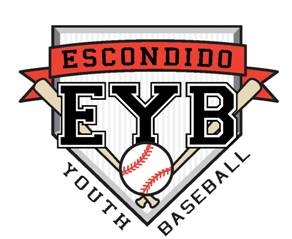 P.O. Box 2602Escondido, CA 92033MINUTES OF ESCONDIDO YOUTH BASEBALL BOARD MEETINGThe Board of Directors of the Escondido Youth Baseball held a meeting at the following time, date, and place:Time:  6:00 PMDate:  Friday, Aug. 14, 2014Place:  EYB ShedExecutive Board members in attendance were: Sandy Taylor and Jenn CastroOther Board members in attendance were: Krista Williams, Kristy Clark, Allan Clark, Chris McConnell, Darrin Albert and Jim Coyle. Meeting called to order:  6:09 PM(1) Minutes of Previous Meeting -The minutes of the previous meeting, held on Friday, August 1, 2014 were approved as written. A motion was made to approve these minutes by Allan Clark with a second made by Krista Williams. A vote approved the motion. 5-yes, 0-no, 0- abstained(2) Resignation Letters-We received resignation letters from Jay Hoffman and Tom Allan. A motion was made to accept both letters of resignation by Allan Clark and a second was made by Chris McConnell. A vote approved the motion. 5- yes, 0 – no, 0 – abstainedA motion was then made by Krista Williams to change the PNP’s and strike the policy that states that if someone resigns from the board they are no longer eligible to manage a team. A second was made to that motion by Kristy Clark. A vote approved the motion. 6-yes, 0-no, 0- abstained(3) Positions that still need to be filled – Treasurer – We discussed possibly splitting the position between two people and the possibility of having a CPA take over the position. Chris McConnell knows a CPA who might be willing to take the position, but that he needs to look into it more. We tabled this for now and will re-address it at a later meeting. Director of Fields – We discussed about asking Steve Cook if he was interested in taking this position. Since Escondido Pop Warner is cutting the fields for now, we will have the managers and coaches prep (drag, wet, etc.) their own fields for fall ball. This will not include having to do the chalk. Coaches and Managers can also rake their fields after the games. We discussed purchasing sweepers for the Coaches and Managers to use in their field prep and maintenance. Allan will get pricing and bring it back to the board for approval. We also need to power wash the concrete. It was decided to have a Field Day where we would teach the coaches and managers how to prep and care for their fields. It was decided to table this discussion for now and re-discuss as we get closer to the spring season. Equipment Director – Kristy Clark (4) SD Blues – SD Blues will be having a fall mini-league using our Bronco Field. The dates are 8/24 (8:45 & 10:45 games); 9/5 (5:40 pm and 7:40 pm); 9/19 (5:25 pm and 7:40 pm); 9/26 (7:30)(5) Grape Day Parade – Shetland and 12 U Broncos will be representing EYB by marching in the Grape Day Parade on Saturday, Sept. 6th. They will be wearing their uniforms and have banners. We discussed having a booth set up at the Grape Day Festival afterwards at Grape Day Park. Krista Williams moved that we spend up to $300 to pay any booth fees associated with having a registration booth at the Grape Day Festival. A second was made by Allan Clark. A vote approved the motion.6 – yes, 0 – no, 0 – abstained(6) Website – Our website is currently being redesigned by Dave Donovan. The new website will be much more user friendly and will be comparable to other local leagues. There is a link on the old website for fall ball registration. (7) Fall Ball – We need more Fall Ball Managers. So far, we only have 3 managers for fall ball; 2 for Shetland and 1 for Mustang. We will not be doing fliers for the schools due to the new school district requirements and the costs associated with these new requirements. Sandy has banners that will be put up around town. An email blast has gone out to all players from this last season. San Marcos is interested in inter-league play during fall ball with the Bronco and Pony divisions. Sandy will contact Fallbrook to see if they are also interested in inter-league play. Fall Ball games will be on Sundays, typically at 11 am and 1 pm, but can be adjusted if needed. 1st game of the Fall Ball Season will be on Sept. 21st. It was also discussed about turning Pinto South into a Pony field. We need to make the fence by the parking lot taller, add a portable mound and re-peg the field. There is already good lighting on that field. It was also discussed putting up netting in between the fields to help protect all, especially children, from fly balls. It was mentioned that Steve Cook had previously proposed this idea and had the resources to install everything lined up. Sandy will look into this and see about getting it taken care of as soon as possible. Next meeting will be on Aug. 28th at 6pm at the EYB Shed. Meeting was adjourned at 7:05pm.Minutes ratified on this______day of_________________________, 2014.				